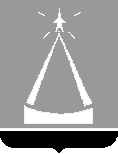 ГЛАВА ГОРОДА ЛЫТКАРИНОМОСКОВСКОЙ ОБЛАСТИПОСТАНОВЛЕНИЕ                                                    ______________ № _______________ПРОЕКТОб утверждении Административного регламента предоставления услуги, оказываемой муниципальным учреждением дополнительного образования детей «Детская музыкальная школа» города Лыткарино «Приём детей на обучение по дополнительным общеобразовательным программам»В рамках реализации приоритетного проекта Правительства Московской области «Создание системы электронной записи в кружки и секции, мониторинг их загруженности», в соответствии с письмом Министерства культуры Московской области от 28.08.2017 № Исх-5118/15-08, постановлением Главы города Лыткарино от 07.12.2010 №489-п «О порядке разработки и утверждения административных регламентов предоставления муниципальных услуг в г. Лыткарино», в целях унификации порядка предоставления муниципальных услуг по принципу «одного окна» на базе многофункционального центра и в электронном виде, постановляю:   	1. Утвердить Административный регламент предоставления услуги, оказываемой муниципальным учреждением дополнительного образования детей «Детская музыкальная школа» города Лыткарино «Приём детей на обучение по дополнительным общеобразовательным программам» (прилагается).2. МКУ «Комитет по делам культуры, молодёжи, спорта и туризма города Лыткарино» (О.В. Кленовой) обеспечить опубликование настоящего постановления в установленном порядке и размещение на официальном сайте города Лыткарино Московской области в сети «Интернет».	3. Контроль за выполнением настоящего постановления возложить на заместителя Главы Администрации города - управляющий делами Администрации г. Лыткарино Е.С. Завьялову.Е.В. СерёгинПервый заместитель ГлавыАдминистрации г. Лыткарино					            Л.С. ИвановаЗаместитель Главы Администрации
города - управляющий делами Администрации г. Лыткарино                                                             Е.С. ЗавьяловаНачальник отдела экономики и перспективного 
развития Администрации г. Лыткарино                                           О.Н. ДемидоваЮридический отделАдминистрации г. Лыткарино                                                        ______________Председатель МКУ «Комитет по делам культуры, молодежи, спорта и туризма города Лыткарино»		                                                            О.В. КленоваПостановление Главы города Лыткарино «Об утверждении Административного регламента предоставления услуги, оказываемой муниципальным учреждением дополнительного образования детей «Детская музыкальная школа» города Лыткарино «Приём детей на обучение по дополнительным общеобразовательным программам»Рассылка: 1) Ивановой Л.С., 2) Завьяловой Е.С. 3) отдел экономики и перспективного развития, 4) юридический отдел, 5) МКУ «Комитет по делам культуры», 6) МФЦ г. Лыткарино, 7) газета «Лыткаринские вести», 8) Прокуратура г. Лыткарино, 9) МОУ ДОД «ДМШ».Административный регламентпредоставления услуги, оказываемой муниципальным образовательным учреждением дополнительного образования детей «Детская музыкальная школа» города Лыткарино «Прием детей на обучение по дополнительным общеобразовательным программам»Список разделовТермины и определения	4I. Общие положения	41.	Предмет регулирования Административного регламента	42. Лица, имеющие право на получение Услуги	43. Требования к порядку информирования граждан о порядке предоставления Услуги	4II. Стандарт предоставления Услуги	44. Наименование Услуги	45. Органы и Учреждения, участвующие в предоставлении Услуги	56. Основания для обращения и результаты предоставления Услуги	57.	Срок регистрации Заявления на предоставление Услуги	58.	Срок предоставления Услуги	69.	Правовые основания предоставления Услуги	610.	Исчерпывающий перечень документов, необходимых для предоставления Услуги	611.	Исчерпывающий перечень документов, необходимых для предоставления Услуги, которые находятся в распоряжении Органов власти, Органов местного самоуправления, учреждений	712.	Исчерпывающий перечень оснований для отказа в приеме и регистрации документов, необходимых для предоставления Услуги	713.	Исчерпывающий перечень оснований для отказа  в предоставлении Услуги	814.	Порядок, размер и основания взимания  государственной пошлины или иной платы, взимаемой за предоставление Услуги	815.	Перечень услуг, необходимых и обязательных  для предоставления Услуги, в том числе порядок, размер и основания взимания платы за предоставление таких услуг	816.	Способы предоставления Заявителем  документов, необходимых для получения Услуги	817. Способы получения Заявителем результатов предоставления Услуги	918. Максимальный срок ожидания в очереди	919. Требования к помещениям, в которых предоставляется Услуга	920. Показатели доступности и качества Услуги	921. Требования к организации предоставления Услуги  в электронной форме	1022. Требования к организации предоставления Услуги в МФЦ	10III. Состав, последовательность и сроки выполнения административных процедур, требования к порядку их выполнения	1023. Состав, последовательность и сроки выполнения административных процедур (действий) при предоставлении Услуги	10IV. Порядок и формы контроля за исполнением Административного регламента	1124. Порядок осуществления контроля за соблюдением  и исполнением должностными лицами Учреждения положений  Административного регламента и иных нормативных правовых актов, устанавливающих требования к предоставлению Услуги,  а также принятием ими решений	1125. Порядок и периодичность осуществления текущего контроля полноты и качества предоставления Услуги и Контроля за соблюдением порядка предоставления Услуги	1126. Ответственность должностных лиц за решения  и действия (бездействие), принимаемые (осуществляемые) ими в ходе предоставления Услуги	1227. Положения, характеризующие требования к порядку и формам контроля за предоставлением Услуги, в том числе со стороны граждан, их объединений и организаций	13V. Досудебный (внесудебный) порядок обжалования решений и действий (бездействия) должностных лиц, специалистов Подразделения, Учреждения, участвующих в предоставлении Услуги	1328.	Досудебный (внесудебный) порядок обжалования решений и действий (бездействия) должностных лиц, специалистов Подразделения, Учреждения, участвующих в предоставлении Услуги	13VI. Правила обработки персональных данных при предоставлении Услуги	Ошибка! Закладка не определена.29. Правила обработки персональных данных при предоставлении Услуги	Ошибка! Закладка не определена.Приложение 1	17Термины и определения	17Приложение 2	19Справочная информация о месте нахождения, графике работы, контактных телефонах, адресах электронной почты МФЦ и организаций, участвующих в предоставлении и информировании о порядке предоставления Услуги	19Приложение 3	21Порядок получения заинтересованными лицами информации по вопросам предоставления Услуги, сведений о ходе предоставления Услуги, порядке, форме и месте размещения информации и порядке предоставления Услуги	21Приложение 4	22Форма уведомления о предоставлении Услуги	22Приложение 5	23Форма решения об отказе в предоставлении Услуги	23Приложение 6	24Форма уведомления об отказе предоставлении Услуги	24Приложение 7	25Список нормативных актов, в соответствии с которыми осуществляется оказание Услуги	25Приложение 8	28Список документов, обязательных для предоставления Заявителем	28Приложение 9	29Описание документов, необходимых для предоставления Услуги	29Приложение 10	35Форма решения об отказе в приеме и регистрации документов, необходимых для предоставления Услуги	35ПРИЛОЖЕНИЕ 11……………………………………………………………………………….............................Форма уведомления об отказе в приеме и регистрации документов, необходимых для предоставления УслугиПриложение 12	37Форма выписки о получении документов	37Приложение 13	38Требования к помещениям, в которых предоставляется Услуга	38Приложение 14	39Показатели доступности и качества Услуги	39Приложение 15	40Требования к обеспечению доступности Услуги для инвалидов и лиц с ограниченными возможностями здоровья	40Приложение 16	41Перечень и содержание административных действий, составляющих административные процедуры	411.Прием и регистрация заявления и документов, необходимых для предоставления Услуги.	411.1. Порядок выполнения административных действий при личном обращении Заявителя в Учреждение	411.2.Порядок выполнения административных действий при обращении Заявителя посредством РПГУ	422. Обработка и предварительное рассмотрение документов	433. Прохождение творческих испытаний.	444. Принятие решения	445. Направление (выдача) результата.	45Приложение 17	46Блок-схема предоставления Услуги	46(основной набор)	46Блок-схема предоставления Услуги	47(дополнительный набор)	47Блок-схема предоставления Услуги через РПГУ	48(основной  набор)	48Блок-схема предоставления Услуги через РПГУ	49(дополнительный набор)	49Термины и определенияТермины и определения, используемые в настоящей типовой форме административного регламента предоставления услуги, оказываемой муниципальным учреждением дополнительного образования сферы культуры Московской области «Прием детей на обучение по дополнительным общеобразовательным программам» (далее – Административный регламент) указаны в Приложении 1 к настоящему Административному регламенту.I. Общие положенияПредмет регулирования Административного регламентаАдминистративный регламент устанавливает стандарт предоставления услуги «Прием детей на обучение по дополнительным общеобразовательным программам» (далее – Услуга), состав, последовательность и сроки выполнения административных процедур по предоставлению Услуги, требования к порядку их выполнения, в том числе особенности выполнения административных процедур в электронной форме, а также особенности выполнения административных процедур в Муниципальном образовательном учреждении дополнительного образования детей «Детская музыкальная школа», формы контроль за исполнением настоящего Административного регламента, досудебный (внесудебный) порядок обжалования решений и действий (бездействия) должностных лиц Учреждения осуществляет МКУ «Комитет по делам культуры, молодежи, спорта и туризма города Лыткарино» (далее – Подразделение).2. Лица, имеющие право на получение Услуги2.1. Право на получение Услуги имеют граждане Российской Федерации иностранные граждане, лица без гражданства, являющиеся родителями (законными представителями) несовершеннолетних граждан, зарегистрированных на территории Московской области по месту жительства или месту пребывания (далее – Заявители).3. Требования к порядку информирования граждан о порядке предоставления Услуги3.1. Информация о месте нахождения Учреждения, графике работы, контактных телефонах, адресах официальных сайтов в сети Интернет и информировании о порядке предоставления Услуги приведены в Приложении 2 к настоящему Административному регламенту.3.2. Порядок получения заинтересованными лицами информации по вопросам предоставления Услуги, сведений о ходе предоставления Услуги, порядке, форме и месте размещения информации, и порядке предоставления Услуги приведены в Приложении 3 к настоящему Административному регламенту.II. Стандарт предоставления Услуги4. Наименование Услуги4.1. Услуга «Прием детей на обучение по дополнительным общеобразовательным программам».5. Органы и Учреждения, участвующие в предоставлении Услуги5.1. Организацией, ответственной за предоставление Услуги является Учреждение. 5.2. Учреждение обеспечивает предоставление Услуги на базе регионального портала государственных и муниципальных услуг Московской области (далее – РПГУ). В МФЦ Заявителю обеспечивается бесплатный доступ к РПГУ для обеспечения возможности подачи документов в электронном виде. Перечень МФЦ указан в Приложении 2 к настоящему Административному регламенту. 5.4. Учреждение не вправе требовать от Заявителя осуществления действий, в том числе согласований, необходимых для получения Услуги и связанных с обращением в иные Органы власти.5.5. В целях предоставления Услуги взаимодействие с органами власти, органами, органами местного самоуправления или организациями Учреждением не осуществляется.6. Основания для обращения и результаты предоставления Услуги6.1. Заявитель обращается в Учреждение, в том числе посредством РПГУ, за записью в Учреждения, осуществляющие обучение по дополнительным общеобразовательным программам на основании результатов индивидуального отбора в форме творческих испытаний.6.2. Способы подачи Заявления о предоставлении Услуги приведены в пункте 16 настоящего Административного регламента.6.3. Результатом предоставления Услуги являются:6.3.1. Опубликованный на официальном сайте Учреждения Приказ о приеме в Учреждение. Информация об опубликованном Приказе о приеме направляется специалистом Учреждения в форме уведомления о предоставлении Услуги, согласно Приложению 4 к настоящему Административному регламенту, в личный кабинет Заявителя на РПГУ (при наличии регистрации на РПГУ посредством ЕСИА при подаче заявления через Учреждение либо РПГУ) посредством Единой информационной системы дополнительного образования, содержащей сведения о возможностях дополнительного образования на территории Московской области (далее – ЕИСДОП);Решение об отказе в предоставлении Услуги, оформленное в бумажном виде, подписанное уполномоченным должностным лицом Учреждения, согласно Приложению 5 к настоящему Административному регламенту. Информация об отказе в предоставлении Услуги направляется специалистом Учреждения в форме уведомления об отказе в предоставлении Услуги, согласно Приложению 6 к настоящему Административному регламенту, в личный кабинет Заявителя на РПГУ (при наличии регистрации на РПГУ посредством ЕСИА при подаче заявления через Учреждение либо РПГУ) посредством ЕИСДОП;В случае необходимости Заявитель может получить результат предоставления Услуги подписанное уполномоченным должностным лицом Учреждения в бумажном виде в Учреждении. Факт предоставления Услуги с приложением результата предоставления Услуги фиксируется в ЕИСДОП.Срок регистрации Заявления на предоставление Услуги7.1. Заявление, поданное в Учреждение, регистрируется специалистом Учреждения в ЕИСДОП в день подачи Заявления Заявителем.7.2. Заявление, поданное в электронной форме через РПГУ до 16:00 рабочего дня, регистрируется в Учреждении в день его подачи. При подаче Заявления через РПГУ после 16:00 рабочего дня либо в нерабочий день, регистрируется в Учреждении на следующий рабочий день.Срок предоставления Услуги8.1. Срок предоставления Услуги составляет не более 45 рабочих дней. Учреждение самостоятельно устанавливает сроки подачи Заявлений и проведение индивидуального отбора в форме творческих испытаний, которые осуществляются в рамках установленного периода с 15 апреля по 15 июня в соответствующем году.8.2. В случае наличия свободных мест, после проведения основного приема Заявлений и проведение индивидуального отбора в форме творческих испытаний Учреждение может осуществлять дополнительный прием Заявлений и проведение индивидуального отбора в форме творческих испытаний в период с 20 августа по 29 августа в соответствующем году. Срок предоставления Услуги составляет не более 7 рабочих дней.При обращении Заявителя посредством РПГУ, в случае отсутствия оснований для отказа в приеме и регистрации документов, указанных в пункте 12 настоящего Административного регламента, специалистом Учреждения Заявителю направляется уведомление о допуске ребенка к прохождению творческих испытаний в Учреждении. Уведомление направляется Заявителю в личный кабинет на РПГУ в день регистрации Заявления в Учреждении.Информация о дате, времени и месте проведения творческих испытаний размещается на информационном стенде и официальном сайте Учреждения не позднее, чем за 3 рабочих дня до даты проведения творческих испытаний.Правовые основания предоставления Услуги9.1. Основным нормативным правовым актом, регулирующим предоставление Услуги, являются:9.2. Федеральный закон от 29.12.2012 № 273-ФЗ «Об образовании в Российской Федерации».9.3. Закон Московской области от 27.07.2013 № 94/2013-ОЗ «Об образовании».9.4.Список нормативных актов, применяемых при предоставлении Услуги, приведен в Приложении 7 к настоящему Административному регламенту.Исчерпывающий перечень документов, необходимых для предоставления УслугиСписок документов, обязательных для представления Заявителем перечислен в Приложении 8 к настоящему Административному регламенту.10.2. 	Документы, составленные на иностранном языке, подлежат переводу на русский язык. Верность перевода и подлинность подписи переводчика свидетельствуются в порядке, установленном законодательством Российской Федерации о нотариате.10.3.  Описание документов, необходимых для предоставления Услуги, приведено в Приложение 9 к настоящему Административному регламенту.Исчерпывающий перечень документов, необходимых для предоставления Услуги, которые находятся в распоряжении Органов власти, Органов местного самоуправления, учрежденийДокументы, необходимые для предоставления Услуги, которые находятся в распоряжении Органов власти, отсутствуют.Исчерпывающий перечень оснований для отказа в приеме и регистрации документов, необходимых для предоставления Услуги12.1 Основаниями для отказа в приеме документов, необходимых 
для предоставления Услуги, являются:12.1.1. Документы содержат в тексте подчистки и помарки.12.1.2. Документы содержат повреждения, наличие которых 
не позволяет однозначно истолковать их содержание. 12.1.3. Документы, указанные в Приложении 9 к настоящему Административному регламенту, утратили силу на момент их предоставления.12.1.4. Наличие у несовершеннолетних медицинских противопоказаний к посещению Учреждения и занятий в области искусств.12.1.5.	Несоблюдение сроков подачи Заявления и документов, установленных Учреждением.12.1.6. Отсутствие у ребенка регистрации по месту жительства (пребывания) в Московской области.12.1.7. Представлен неполный комплект документов, указанных в пункте 10 и Приложении 9 настоящего Административного регламента.12.2.	Дополнительными основаниями для отказа в приеме документов, необходимых для предоставления Услуги, при направлении обращения через РПГУ являются: 12.2.1.	Некорректное заполнение обязательных полей в форме Заявления на РПГУ (отсутствие заполнения, недостоверное, неполное либо неправильное представление сведений, не соответствующих требованиям, установленным настоящим Административным регламентом).12.2.2.	Представление некачественных или недостоверных электронных копий (электронных образов) документов, не позволяющих в полном объеме прочитать текст документа и/или распознать реквизиты документа.12.3. Решение об отказе в приеме и регистрации документов, необходимых для предоставления Услуги, оформляется по форме согласно Приложению 10 к настоящему Административному регламенту:12.3.1. При обращении в Учреждение решение об отказе в приеме и регистрации документов подписывается уполномоченным должностным лицом Учреждения и выдается Заявителю с указанием причин отказа в срок не позднее 30 минут с момента получения от Заявителя документов.12.3.2. При обращении через РПГУ, решение об отказе в приеме и регистрации документов, оформляется в бумажном виде, подписывается уполномоченным должностным лицом Учреждения. Информация об отказе в предоставлении Услуги направляется специалистом Учреждения в форме уведомления об отказе в приеме и регистрации документов согласно Приложению 11, направляется в личный кабинет Заявителя на РПГУ не позднее первого рабочего дня, следующего за днем подачи Заявления.12.4. В случае необходимости Заявитель может получить решение об отказе в приеме и регистрации документов подписанное уполномоченным должностным лицом Учреждения в бумажном виде в Учреждении.Исчерпывающий перечень оснований для отказа 
в предоставлении УслугиОснованиями для отказа в предоставлении Услуги являются:Несоответствие поступающего критериям отбора при прохождении творческих испытаний.Несоответствие поступающего по возрастным ограничениям, установленным правилами приема в Учреждение, а также предусмотренным 
в федеральных государственных требованиях, установленных к минимуму содержания, структуре и реализации дополнительных общеобразовательных программ.Неявка поступающего в Учреждение для прохождения творческих испытаний в назначенную Учреждением дату. Отсутствие свободных мест Учреждении.Заявитель вправе отказаться от получения Услуги на основании личного письменного заявления, написанного в свободной форме направив по адресу электронной почты или обратившись в Учреждение.Отказ от предоставления Услуги не препятствует повторному обращению за предоставлением УслугиПорядок, размер и основания взимания государственной пошлины или иной платы, взимаемой за предоставление УслугиУслуга предоставляется бесплатно.Перечень услуг, необходимых и обязательных для предоставления Услуги, в том числе порядок, размер и основания взимания платы за предоставление таких услугУслуги, необходимые и обязательные для предоставления Услуги, отсутствуют.Способы предоставления Заявителем документов, необходимых для получения УслугиЛичное обращение Заявителя в Учреждение.16.1.1. Личный прием Заявителя в Учреждение осуществляется в часы приема Учреждении, указанные в Приложении 2 к настоящему Административному регламенту.16.1.2. Для получения Услуги Заявитель представляет в Учреждение необходимые документы, указанные в пункте 10 настоящего Административным регламента.16.1.3. В случае наличия оснований, предусмотренных пунктом 12 настоящего Административного регламента, специалистом Учреждения Заявителю выдается решение об отказе в приеме документов с указанием причин отказа в срок не позднее 30 минут с момента получения от Заявителя документов.	16.1.4. В случае отсутствия основания для отказа в приеме документов специалист Учреждения принимает представленные Заявителем документы, на основании которых заполняет заявление. 16.1.5. Специалист Учреждения сканирует представленные Заявителем оригиналы документов, формирует электронное дело в ЕИСДОП.16.1.6. Специалист Учреждения выдает Заявителю выписку о получении Заявления, документов с указанием их перечня и количества листов, входящего номера, даты получения и даты готовности результата предоставления Услуги по форме, указанной в Приложении 12.16.2. Обращение Заявителя посредством РПГУ.16.2.1. Для получения Услуги Заявитель авторизуется в ЕИСДОП, затем заполняет Заявление с использованием электронной формы заявления. Заполненное Заявление отправляет вместе с прикрепленными электронными образами документов, указанных в пункте 10 настоящего Административного регламента. При авторизации в ЕИСДОП Заявление считается подписанным простой электронной подписью Заявителя. 16.2.2. Отправленное Заявление и документы поступают в ЕИСДОП.16.3.	В МФЦ Заявителю обеспечивается бесплатный доступ к РПГУ для обеспечения возможности подачи документов в электронном виде, предусмотренном в пункте 16.2. настоящего Административного регламента.17. Способы получения Заявителем результатов предоставления Услуги17.1. Заявитель уведомляется о ходе рассмотрения и готовности результата предоставления Услуги следующими способами:17.1.1. Через личный кабинет на РПГУ;17.1.2. По электронной почте.17.1.3. Заявитель может самостоятельно получить информацию о готовности результата предоставления Услуги по телефону «горячей линии» 8-800-550-50-30, или посредством сервиса РПГУ «Узнать статус Заявления».17.2 Результат предоставления Услуги может быть получен следующими способами:17.2.1. Через личный кабинет на РПГУ в виде уведомления о предоставлении Услуги либо уведомления об отказе в предоставлении Услуги, при подаче заявления через Учреждение либо через РПГУ при наличии регистрации на РПГУ посредством ЕСИА; 17.2.2.Через Учреждение в виде уведомления о предоставлении Услуги либо решения об отказе в предоставлении Услуги при подаче заявления в Учреждение, либо через РПГУ при наличии регистрации на РПГУ посредством ЕСИА. 17.3.Результат предоставления Услуги выдается Заявителю в Учреждении в сроки, установленные для подготовки результата предоставления Услуги, указанные в пункте 8 настоящего Административного регламента, при предъявлении документа, удостоверяющего личность Заявителя.  Результат предоставления Государственной услуги предоставляется Заявителю способом, указанным Заявителем в Заявлении: 18. Максимальный срок ожидания в очереди	18.1. Максимальный срок ожидания в очереди при личной подаче Заявления и при получении результата предоставления Услуги не должен превышать 15 минут.19. Требования к помещениям, в которых предоставляется Услуга19.1. Требования к помещениям, в которых предоставляется Услуга, приведены в Приложении 13 к настоящему Административному регламенту.20. Показатели доступности и качества Услуги20.1. Показатели доступности и качества Услуги приведены в Приложении 14 к настоящему Административному регламенту.20.2. Требования к обеспечению доступности Услуги для лиц с ограниченными возможностями здоровья приведены в Приложении 15 к настоящему Административному регламенту.21. Требования к организации предоставления Услуги в электронной форме21.1. В электронной форме документы, указанные в пункте 10.1. и Приложении 9 настоящего Административного регламента, подаются посредством РПГУ.21.2. При подаче документы, указанные в пункте 10.1. и Приложении 9 настоящего Административного регламента, прилагаются к электронной форме Заявления в виде отдельных файлов. Количество файлов должно соответствовать количеству документов, а наименование файла должно позволять идентифицировать документ и количество листов в документе. 21.3. Все документы должны быть отсканированы в одном из распространенных графических форматов файлов в цветном режиме (разрешение сканирования – не менее 200 точек на дюйм), обеспечивающем сохранение всех аутентичных признаков подлинности, а именно: графической подписи лица, печати, углового штампа бланка. 21.4. Заявитель имеет возможность отслеживать ход обработки документов в Личном кабинете с помощью статусной модели РПГУ. 22. Требования к организации предоставления Услуги в МФЦ22.1.	Обеспечение бесплатного доступа Заявителей (Представителей заявителей) к РПГУ на базе МФЦ осуществляется в соответствии с требованиями установленными постановлением Правительства Российский Федерации от 22.12.2012 № 1376 «Об утверждении Правил организации деятельности многофункциональных центров предоставления государственных и муниципальных услуг», распоряжением Министерства государственного управления, информационных технологий и связи от 21.07.2016 N 10-57/РВ «О региональном стандарте организации деятельности многофункциональных центров предоставления государственных и муниципальных услуг в Московской области». III. Состав, последовательность и сроки выполнения административных процедур, требования к порядку их выполнения23. Состав, последовательность и сроки выполнения административных процедур (действий) при предоставлении Услуги23.1. Перечень административных процедур при предоставлении Услуги:23.1.1. Прием Заявления и документов;23.1.2. Обработка и предварительное рассмотрение документов;23.1.3.  Проведение творческих испытаний;   23.1.4.Принятие решения;23.1.5. Направление (выдача) результата. 23.2. Каждая административная процедура состоит из административных действий. Перечень и содержание административных действий, составляющих каждую административную процедуру, приведены в Приложение 16 к настоящему Административному регламенту.23.3 Блок-схема предоставления Услуги приведена в Приложении 17 к настоящему Административному регламентуIV. Порядок и формы контроля за исполнением Административного регламента24. Порядок осуществления контроля за соблюдением и исполнением должностными лицами Учреждения положений Административного регламента и иных нормативных правовых актов, устанавливающих требования к предоставлению Услуги, а также принятием ими решений24.1. Контроль за соблюдением должностными лицами Учреждения положений Административного регламента и иных нормативных правовых актов, устанавливающих требования к предоставлению Услуги, осуществляется в форме:24.1.1. текущего контроля за соблюдением полноты и качества предоставления Услуги (далее – Текущий контроль);24.1.2. контроля за соблюдением порядка предоставления Услуги.24.2. Текущий контроль осуществляет Учреждение и уполномоченные им должностные лица. 24.3. Перечень должностных лиц, осуществляющих текущий контроль, устанавливается правовым актом Учреждения.24.4. Текущий контроль осуществляется в порядке, установленном руководителем Учреждения для контроля за исполнением правовых актов муниципального образования.25. Порядок и периодичность осуществления текущего контроля полноты и качества предоставления Услуги и Контроля за соблюдением порядка предоставления Услуги25.1. Текущий контроль осуществляется в форме проверки решений и действий, участвующих в предоставлении Услуги должностных лиц Учреждения, а также в форме внутренних проверок в Учреждении по Заявлениям, обращениям и жалобам граждан, их объединений и организаций на решения, а также действия (бездействие) должностных лиц, участвующих в предоставлении Услуги.25.2. Порядок осуществления Текущего контроля в Учреждении устанавливается уполномоченным лицом Учреждения.25.3. Контроль за соблюдением порядка предоставления Услуги осуществляется уполномоченными должностными лицами Подразделении посредством проведения плановых и внеплановых проверок исполнения уполномоченными должностными лицами Учреждения обязательных требований порядка предоставления Услуги и требований, установленных настоящим Административным регламентом.25.4. Плановые проверки проводятся уполномоченными должностными лицами Подразделении не реже одного раза в три года. Порядок осуществления плановых проверок устанавливаются Подразделением.  При проверке могут рассматриваться все вопросы, связанные с предоставлением Услуги (комплексные проверки), или отдельный вопрос, связанный с предоставлением Услуги (тематические проверки).25.5. Внеплановые проверки проводятся в связи с проверкой устранения ранее выявленных нарушений, а также в случае получения жалоб на действия (бездействие) сотрудников Учреждения, ответственных за предоставление Услуги.26. Ответственность должностных лиц за решения 
и действия (бездействие), принимаемые (осуществляемые) ими в ходе предоставления Услуги26.1. Должностные лица, ответственные за предоставление Услуги и участвующие в предоставлении Услуги, несут ответственность за принимаемые (осуществляемые) в ходе предоставления Услуги решения и действия (бездействие) в соответствии с требованиями законодательства Российской Федерации и Московской области.26.2. Неполное или некачественное предоставление Услуги, выявленное в процессе Текущего контроля, влечёт применение дисциплинарного взыскания в соответствии с законодательством Российской Федерации.26.3. Нарушение порядка предоставления Услуги, повлекшее непредоставление Услуги Заявителю либо предоставление Услуги Заявителю с нарушением установленных сроков, предусматривает административную ответственность должностного лица, осуществляющего исполнительно-распорядительные полномочия в соответствии с Законом Московской области от 4 мая 2016 года № 37/2016-ОЗ «Кодекс Московской области об административных правонарушениях».26.3.1. К нарушениям порядка предоставления Услуги, установленного настоящим Административным регламентом в соответствии с Федеральным законом от 27.07.2010 № 210-ФЗ «Об организации предоставления государственных и муниципальных услуг» относится:	26.3.1.1. требование от Заявителя представления документов и информации или осуществления действий, представление или осуществление которых не предусмотрено настоящим Административным регламентом, иными нормативными правовыми актами, регулирующими отношения, возникающие в связи с предоставлением Услуги;	26.3.1.2. требование от Заявителя представления документов и информации, в том числе подтверждающих внесение заявителем платы за предоставление Услуги, которые находятся в распоряжении органов, предоставляющих Услугу, иных государственных органов, органов местного самоуправления либо подведомственных организаций, участвующих в предоставлении Услуги в соответствии с настоящим Административным регламентом;26.3.1.3. требование от Заявителя осуществления действий, в том числе согласований, необходимых для получения Услуги и связанных с обращением в иные государственные органы, органы местного самоуправления, для предоставления Услуги не предусмотренных настоящим Административным регламентом;26.3.1.4. нарушение срока регистрации Заявления Заявителя о предоставлении Услуги, установленного настоящим Административным регламентом;26.3.1.5.нарушение срока предоставления Услуги, установленного настоящим Административным регламентом;26.3.1.6. отказ в приеме документов у Заявителя, если основания отказа не предусмотрены настоящим Административным регламентом;26.3.1.7. отказ в предоставлении Услуги, если основания отказа не предусмотрены настоящим Административным регламентом;26.3.1.8. немотивированный отказ в предоставлении Услуги, в случае отсутствия оснований для отказа в предоставлении Услуги;26.3.1.9. отказ в исправлении допущенных опечаток и ошибок в выданных в результате предоставления Услуги документах либо нарушение установленного срока таких исправлений.26.4. Должностными лицами Учреждений, ответственными за соблюдение порядка предоставления Услуги, являются руководители Учреждений.27. Положения, характеризующие требования к порядку и формам контроля за предоставлением Услуги, в том числе со стороны граждан, их объединений и организаций27.1. Требованиями к порядку и формам контроля за предоставлением Услуги являются:27.1.1. независимость;27.1.2. тщательность.27.2. Должностные лица, осуществляющие контроль за предоставлением Услуги, должны принимать меры по предотвращению конфликта интересов при предоставлении Услуги.27.3. Тщательность осуществления контроля за предоставлением Услуги состоит в своевременном и точном исполнении уполномоченными лицами обязанностей, предусмотренных настоящим разделом.27.4. Граждане, их объединения и организации для осуществления контроля за предоставлением Услуги с целью соблюдения порядка ее предоставления имеют право направлять в Подразделение жалобы на нарушение должностными лицами порядка предоставления Услуги, повлекшее ее непредставление или предоставление с нарушением срока, установленного настоящим Административным регламентом.27.5. Граждане, их объединения и организации для осуществления контроля за предоставлением Услуги имеют право направлять в Подразделение индивидуальные и коллективные обращения с предложениями по совершенствованию порядка предоставления Услуги, а также жалобы и Заявления на действия (бездействие) должностных лиц Учреждения и принятые ими решения, связанные с предоставлением Услуги.27.6. Заявители могут контролировать предоставление Услуги путем получения информации о ходе предоставлении услуги, в том числе о сроках завершения административных процедур (действий) по телефону, письменного обращения, в том числе по электронной почте и через РПГУ.V. Досудебный (внесудебный) порядок обжалования решений и действий (бездействия) должностных лиц, специалистов Подразделения, Учреждения, участвующих в предоставлении УслугиДосудебный (внесудебный) порядок обжалования решений и действий (бездействия) должностных лиц, специалистов Подразделения, учреждения, участвующих в предоставлении Услуги28.1. Заявитель имеет право обратиться в Подразделение, Учреждение, с жалобой, в том числе в следующих случаях:нарушение срока регистрации Заявления Заявителя о предоставлении Услуги, установленного настоящим Административным регламентом;нарушение срока предоставления Услуги, установленного настоящим Административным регламентом;требование у Заявителя документов, не предусмотренных настоящим Административным регламентом для предоставления Услуги;отказ в приеме документов у Заявителя, если основания отказа не предусмотрены настоящим Административным регламентом;отказ в предоставлении Услуги, если основания отказа не предусмотрены настоящим Административным регламентом;требование с Заявителя при предоставлении Услуги платы, не предусмотренной настоящим Административным регламентом;7) отказ должностного лица Учреждения в исправлении допущенных опечаток и ошибок в выданных в результате предоставления Услуги документах либо нарушение установленного срока таких исправлений.28.2. Жалоба подается в письменной форме на бумажном носителе либо в электронной форме. 28.3. Жалоба может быть направлена через личный кабинет на РПГУ, направлена по почте, с использованием информационно-телекоммуникационной сети «Интернет», официального сайта Подразделения, порталы uslugi.mosreg.ru, gosuslugi.ru, vmeste.mosreg.ru, а также может быть принята при личном приеме Заявителя.28.4. Жалоба должна содержать:1) наименование Учреждения, предоставляющего Услугу, фамилию, имя, отчество должностного лица, специалиста Учреждения, предоставляющего Услугу, решения и действия (бездействие) которого обжалуются;2) фамилию, имя, отчество (последнее - при наличии), сведения о месте жительства Заявителя - физического лица либо наименование, сведения о месте нахождения Заявителя - юридического лица, а также номер (номера) контактного телефона, адрес (адреса) электронной почты (при наличии) и почтовый адрес, по которым должен быть направлен ответ Заявителю;3) сведения об обжалуемых решениях и действиях (бездействиях);4) доводы, на основании которых Заявитель не согласен с решением и действием (бездействием).Заявителем могут быть представлены документы (при наличии), подтверждающие его доводы, либо их копии.28.5.	В случае если жалоба подается через Представителя заявителя, также представляется документ, подтверждающий полномочия на осуществление действий от имени Заявителя.28.6.  Жалоба, поступившая в Подразделение, Учреждение подлежит рассмотрению должностным лицом, уполномоченным на рассмотрение жалоб, который обеспечивает:1) прием и рассмотрение жалоб в соответствии с требованиями Федерального закона от 27.07.2010 № 210-ФЗ «Об организации предоставления государственных и муниципальных услуг»;2) информирование Заявителей о порядке обжалования решений и действий (бездействия), нарушающих их права и законные интересы.28.7. Жалоба, поступившая в Подразделение, Учреждение подлежит регистрации не позднее следующего рабочего дня со дня ее поступления.28.8. Жалоба подлежит рассмотрению:в течение 15 рабочих дней со дня ее регистрации.в течение 5 рабочих дней со дня ее регистрации в случае обжалования отказа в приеме документов у Заявителя либо в исправлении допущенных опечаток и ошибок или в случае обжалования нарушения установленного срока таких исправлений.28.9. В случае если Заявителем в Подразделение, Учреждение подана жалоба, рассмотрение которой не входит в его компетенцию, в течение 3 рабочих дней со дня ее регистрации в Подразделении, Учреждении жалоба перенаправляется в уполномоченный на ее рассмотрение орган, о чем в письменной форме информируется Заявитель.При этом срок рассмотрения жалобы исчисляется со дня регистрации жалобы в уполномоченном на ее рассмотрение органе.28.10. По результатам рассмотрения жалобы Подразделение, Учреждение принимает одно из следующих решений:удовлетворяет жалобу, в том числе в форме отмены принятого решения, исправления допущенных опечаток и ошибок в выданных в результате предоставления Услуги документах, возврата Заявителю денежных средств, взимание которых не предусмотрено нормативными правовыми актами Российской Федерации, нормативными правовыми актами Московской области; 2) отказывает в удовлетворении жалобы.28.11. Не позднее дня, следующего за днем принятия решения, указанного в пункте 28.8 Административного регламента, Заявителю в письменной форме и по желанию Заявителя в электронной форме направляется мотивированный ответ о результатах рассмотрения жалобы.28.12. При удовлетворении жалобы Подразделение (Учреждение) принимает исчерпывающие меры по устранению выявленных нарушений, в том числе направление Заявителю результата Услуги, не позднее сроков, указанных в пункте 8 настоящего Административного регламента со дня принятия решения.28.13. Подразделение (Учреждение) отказывает в удовлетворении жалобы в следующих случаях:наличия вступившего в законную силу решения суда, арбитражного суда по жалобе о том же предмете и по тем же основаниям;подачи жалобы лицом, полномочия которого не подтверждены в порядке, установленном законодательством Российской Федерации;наличия решения по жалобе, принятого ранее в соответствии с требованиями настоящего Административного регламента в отношении того же Заявителя и по тому же предмету жалобы;признания жалобы необоснованной.28.14. В случае установления в ходе или по результатам рассмотрения жалобы признаков события административного правонарушения должностное лицо, наделенное полномочиями по рассмотрению жалоб, незамедлительно направляет имеющиеся материалы в Министерство государственного управления, информационных технологий и связи Московской области.28.15. В случае установления в ходе или по результатам рассмотрения жалобы признаков преступления должностное лицо, наделенное полномочиями по рассмотрению жалоб, незамедлительно направляет имеющиеся материалы в органы прокуратуры.28.16. В ответе по результатам рассмотрения жалобы указываются:должность, фамилия, имя, отчество (при наличии) должностного лица Подразделения, принявшего решение по жалобе;номер, дата, место принятия решения, включая сведения о должностном лице, решение или действие (бездействие) которого обжалуется;фамилия, имя, отчество (при наличии) или наименование Заявителя;основания для принятия решения по жалобе;принятое по жалобе решение;в случае если жалоба признана обоснованной – сроки устранения выявленных нарушений, в том числе срок предоставления результата Услуги;в случае если жалоба признана необоснованной, - причины признания жалобы необоснованной и информация о праве Заявителя обжаловать принятое решение в судебном порядке;сведения о порядке обжалования принятого по жалобе решения.28.17. Ответ по результатам рассмотрения жалобы подписывается уполномоченным на рассмотрение жалобы должностным лицом Подразделения (Учреждения).28.18. Подразделение (Учреждение) вправе оставить жалобу без ответа в следующих случаях:отсутствия в жалобе фамилии Заявителя или почтового адреса (адреса электронной почты), по которому должен быть направлен ответ;наличия в жалобе нецензурных либо оскорбительных выражений, угроз жизни, здоровью и имуществу должностного лица, а также членам его семьи (жалоба остается без ответа, при этом Заявителю сообщается о недопустимости злоупотребления правом);отсутствия возможности прочитать какую-либо часть текста жалобы (жалоба остается без ответа, о чем в течение 7 рабочих дней со дня регистрации жалобы сообщается Заявителю, если его фамилия и почтовый адрес поддаются прочтению). 28.19. Заявитель вправе обжаловать принятое по жалобе решение в судебном порядке в соответствии с законодательством Российской Федерации.28.20. Порядок рассмотрения жалоб Заявителей Министерством государственного управления, информационных технологий и связи Московской области происходит в порядке осуществления контроля за предоставлением государственных и муниципальных услуг, утвержденном постановлением Правительства Московской области от 16 апреля 2015 года № 253/14 «Об утверждении Порядка осуществления контроля за предоставлением государственных и муниципальных услуг на территории Московской области и внесении изменений в Положение о Министерстве государственного управления, информационных технологий и связи Московской области».Приложение 1к Типовой форме Административного регламента предоставления услуги, оказываемой муниципальным учреждением дополнительного образования сферы культуры Московской области, «Прием детей на обучение по дополнительным общеобразовательным программам» Термины и определенияВ Административном регламенте используются следующие термины и определения:Приложение 2к Типовой форме Административного регламента предоставления услуги, оказываемой муниципальным учреждением дополнительного образования сферы культуры Московской области, «Прием детей на обучение по дополнительным общеобразовательным программам» Справочная информация о месте нахождения, графике работы, контактных телефонах, адресах электронной почты МФЦ и организаций, участвующих в предоставлении и информировании о порядке предоставления Услуги1. Муниципальное бюджетное учреждение «Многофункциональный центр»Место нахождения: МБУ «МФЦ»: г. Лыткарино квартал 3А, дом 9.График работы:Почтовый адрес: 140081, Московская область, г. Лыткарино, квартал 3А, дом 9.Контактный телефон: 8 (495) 775-48-38 (многоканальный).Официальный сайт c справочной информацией о месте нахождения, контактных телефонах, в информационно-коммуникационной сети «Интернет»: mfc.mosreg.ru      Адрес электронной почты: mfc.lytkarino@mail.ru2. Муниципальное образовательное учреждение дополнительного образования детей «Детская музыкальная школа»Место нахождения: Московская обл., г. Лыткарино, ул. Сафонова, д. 2АГрафик работы:Почтовый адрес: 140081, Московская обл., г. Лыткарино, ул. Сафонова, д. 2АКонтактный телефон: 8(495) 552-33-45Официальный сайт c справочной информацией о месте нахождения, контактных телефонах, в информационно-коммуникационной сети «Интернет»: http://lytmuz.ru3. Справочная информация о месте нахождения МФЦ, графике работы, контактных телефонах, адресах электронной почтыИнформация приведена на сайтах: - РПГУ: uslugi.mosreg.ru- МФЦ: mfc.mosreg.ru. Приложение 3к Типовой форме Административного регламента предоставления услуги, оказываемой муниципальным учреждением дополнительного образования сферы культуры Московской области, «Прием детей на обучение по дополнительным общеобразовательным программам» Порядок получения заинтересованными лицами информации по вопросам предоставления Услуги, сведений о ходе предоставления Услуги, порядке, форме и месте размещения информации, и порядке предоставления УслугиСправочная информация о месте нахождения, графике работы, контактных телефонах, адресах электронной почты Учреждения приведена 
в Приложении № 2 к настоящему Административному регламенту. Информация об оказании Услуги размещается в электронном виде:на официальном сайте Учреждения;в ЕИСДОП, в общедоступной электронной карточке Учреждения;на РПГУ на страницах, посвященных Услуге.Размещенная в электронном виде информация об оказании Услуги должна включать в себя:наименование, справочные номера телефонов, адреса электронной почты, адреса сайтов Учреждений;требования к заявлению и прилагаемым к нему документам (включая их перечень);выдержки из правовых актов, в части касающейся Услуги;текст Административного регламента;краткое описание порядка предоставления Услуги; перечень типовых, наиболее актуальных вопросов, относящихся 
к Услуге, и ответы на них.Информация, указанная в пункте 3 настоящего Приложения 
к Административному регламенту, предоставляется также специалистом Учреждения при обращении Заявителей:лично;по телефонам, указанным в Приложении 2 к настоящему Административному регламенту.Консультирование по вопросам предоставления Услуги сотрудниками Учреждения осуществляется бесплатно.Информация об оказании услуги размещается в помещениях Учреждения, предназначенных для приема Заявителей.7.	Обеспечение бесплатного доступа Заявителей к РПГУ на базе МФЦ, состав информации, размещаемой в МФЦ осуществляется в соответствии с требованиями регионального стандарта организации деятельности многофункциональных центров предоставления государственных и муниципальных услуг в Московской области, утвержденному распоряжением Министерства государственного управления, информационных технологий и связи Московской области от 21 июля 2016 г. № 10-57/РВПриложение 4к Типовой форме Административного регламента предоставления услуги, оказываемой муниципальным учреждением дополнительного образования сферы культуры Московской области, «Прием детей на обучение по дополнительным общеобразовательным программам» Форма уведомления о предоставлении Услуги (на бланке Учреждения)«_____»_____________ 20____ г. №_____________УВЕДОМЛЕНИЕо предоставлении УслугиНастоящим уведомляем, что на основании Приказа №__ от «___»_____ 20__, 
опубликованного на официальном сайте _____________________________________________________________________
(наименование Учреждения, указать ссылку на страницу сайта Учреждения) гр._____________________________________________________________________ (фамилия, имя, отчество)зачислен(а) в (наименование Учреждения)на обучение по дополнительным общеобразовательным программам                                                                                               Приложение 5к Типовой форме Административного регламента предоставления услуги, оказываемой муниципальным учреждением дополнительного образования сферы культуры Московской области, «Прием детей на обучение по дополнительным общеобразовательным программам» Форма решения об отказе в предоставлении Услуги(на бланке Учреждения)РЕШЕНИЕоб отказе в предоставлении Услуги «_____»_____________ 20___ г. № _________________________________________________________________________________________(наименование Учреждения в родительном падеже)рассмотрено заявление и документы, представленные 
гр. ______________________________________________________________________________________________________________________________________________________________(фамилия, имя, отчество, адрес заявителя)В соответствии Федеральным законом от 21.12.2012 № 273-ФЗ «Об образовании 
в Российской Федерации», Приказом Министерства культуры Российской Федерации 
от 14.08.2013 № 1145 «Об утверждении порядка приема на обучение дополнительным предпрофессиональным общеобразовательным программам в области искусств», Порядком приема в ______________________________________________________решено:(наименование Учреждения)отказать гр._____________________________________________________________________________                                                                               (фамилия, инициалы)в предоставлении Услуги «Прием детей на обучение по дополнительным общеобразовательным программам» по следующим основаниям:Несоответствие поступающего критериям отбора при прохождении творческих испытаний.Несоответствие поступающего по возрастным ограничениям, установленным правилами приема в Учреждение, а также предусмотренным в федеральных государственных требованиях, установленных к минимуму содержания, структуре и реализации дополнительных общеобразовательных программ.Неявка поступающего в Учреждение для прохождения творческих испытаний в назначенную Учреждением дату.Отсутствие свободных мест УчрежденииРазъяснения о порядке действий для получения положительного результата по предоставлению Услуги (указываются конкретные рекомендации) ______________________________________________________________________________________________________________________________________________________________Уполномоченное должностное лицо ________________________________________                                                                                (подпись) (расшифровка подписи)Приложение 6к Типовой форме Административного регламента предоставления услуги, оказываемой муниципальным учреждением дополнительного образования сферы культуры Московской области, «Прием детей на обучение по дополнительным общеобразовательным программам» Форма уведомления об отказе предоставлении Услуги (на бланке Учреждения) «_____»_____________ 20____ г. №_____________УВЕДОМЛЕНИЕоб отказе предоставления УслугиНастоящим уведомляем, что принято решение об отказе гр. ________________________________ (Ф.И.О. Заявителя) в предоставлении услуги «Прием на обучение по дополнительным общеобразовательным программам» по следующим основаниям:Несоответствие поступающего критериям отбора при прохождении творческих испытаний.Несоответствие поступающего по возрастным ограничениям, установленным правилами приема в Учреждение, а также предусмотренным в федеральных государственных требованиях, установленных к минимуму содержания, структуре и реализации дополнительных общеобразовательных программ.Неявка поступающего в Учреждение для прохождения творческих испытаний в назначенную Учреждением дату.Отсутствие свободных мест УчрежденииВ случае необходимости Заявитель может получить решение об отказе в предоставлении Услуги подписанное уполномоченным должностным лицом Учреждения в бумажном виде в Учреждении.Приложение 7к Типовой форме Административного регламента предоставления услуги, оказываемой муниципальным учреждением дополнительного образования сферы культуры Московской области, «Прием детей на обучение по дополнительным общеобразовательным программам» Список нормативных актов, в соответствии с которыми осуществляется оказание УслугиПредоставление Услуги осуществляется в соответствии с: Конституцией Российской Федерации (Российская газета, 1993,
25 декабря; Собрание законодательства Российской Федерации, 2009, № 4,
ст. 445);Федеральным законом от 06.10.2003 № 131-ФЗ «Об общих принципах организации местного самоуправления в Российской Федерации»; (Собрание законодательства Российской Федерации, 2003, № 40, ст. 3822);Федеральным законом от 02.05.2006 № 59-ФЗ «О порядке рассмотрения обращений граждан Российской Федерации», (Собрание законодательства Российской Федерации, 2006 № 19, ст. 2060);Федеральным законом от 27.07.2010 № 210-ФЗ «Об организации предоставления государственных и муниципальных услуг»;Федеральным законом от 27.07.2006 № 152-ФЗ «О персональных данных» (Собрание законодательства Российской Федерации, 2006, № 31
(1 ч.), ст. 3451);Уставом муниципального образования (наименование муниципального образования Московской области);Уставом Муниципального образовательного учреждения дополнительного образования детей «Детская музыкальная школа»; Локальным актом №1 от 31.08.2016 «Положение о правилах приема на обучение по дополнительным предпрофессиональным общеобразовательным программам в области искусств в Муниципальное образовательное учреждение дополнительного образования детей «Детская музыкальная школа» города Лыткарино»;Локальным актом №2 от 31.08.2016 «Положение о приемной комиссии муниципального образовательного учреждения дополнительного образования детей «Детская музыкальная школа» г. Лыткарино»;Локальным актом №3 от 31.08.2016 «Положение о комиссии по отбору детей муниципального образовательного учреждения дополнительного образования детей «Детская музыкальная школа» г. Лыткарино»;Локальным актом №4 от 31.08.2016 «Положение об апелляционной комиссии муниципального образовательного учреждения дополнительного образования детей «Детская музыкальная школа» г. Лыткарино»;Локальным актом №5 от 31.08.2016 «Положение о порядке и формах проведения итоговой аттестации, завершающей освоение дополнительных общеобразовательных программ художественно-эстетической направленности в МОУДОД «ДМШ» г. Лыткарино; Локальным актом №6 от 31.08.2016 «Положение о порядке отчисления, восстановления и перевода учащихся муниципального образовательного учреждения дополнительного образования детей «Детская музыкальная школа» г. Лыткарино»;Локальным актом №7 от 31.08.2016 «Положение о формах, периодичности и порядке проведения текущего контроля успеваемости, промежуточной аттестации обучающихся в МОУДОД «ДМШ» г. Лыткарино по дополнительным предпрофессиональным общеобразовательным программам в области музыкального искусства»; Локальным актом №8 от 31.08.2016 «Положение о порядке и формах проведения итоговой аттестации, обучающихся в МОУДОД «ДМШ» г. Лыткарино по дополнительным предпрофессиональным общеобразовательным программам в области музыкального искусства»;Локальным актом №21 от 31.08.2016 «Положение о внутренней системе оценки качества образования в МОУ ДОД «ДМШ» г. Лыткарино»;Локальным актом №36 от 31.08.2016 «Положение о защите, хранении, обработке и передаче персональных данных работников и обучающихся в МОУ ДОД «ДМШ» г. Лыткарино»; Локальным актом №41 от 31.08.2016 «Положение о платных услугах МОУ ДОД «ДМШ» г. Лыткарино»;Локальным актом №43 от 30.08.2016 «Правила и порядок приема детей на дополнительные общеразвивающие общеобразовательные программы в области музыкального искусства в МОУ ДОД «ДМШ» г. Лыткарино»;Локальным актом №48 от 09.01.2017 «Правила внутреннего распорядка и поведения учащихся, их родителей и законных представителей в МОУ ДОД «Детская музыкальная школа»Приказом Министерства образования и науки Российской Федерации от 29.08.2013 № 1008 «Об утверждении Порядка реализации и осуществления образовательной деятельности по дополнительным общеобразовательным программам».Приказом Министерства культуры Российской Федерации от 14.08.2013 № 1145 «Об утверждении порядка приёма на обучение по дополнительным предпрофессиональным программам в области искусств».Приказом Министерства культуры Российской Федерации от 25.11.2015 № 2861«О внесении изменений в приказ Министерства культуры Российской Федерации от 16 июля 2013 г. № 998 «Об утверждении перечня дополнительных предпрофессиональных программ в области искусств». Приказом Министерства культуры Российской Федерации от 14.08.2013 № 1146 «О внесении изменений в приказ Министерства культуры РФ от 09.02.2012 № 86 «Об утверждении Положения о порядке и формах проведении итоговой аттестации обучающихся, освоивших дополнительные предпрофессиональные общеобразовательные программы в области искусств».«Рекомендациями по организации образовательной и методической деятельности при реализации общеразвивающих программ в области искусств в Детских школах искусств по видам искусств» от 21.11.2013 № 191-01-39/06-ГИ.Приказом Министерства образования и науки Российской Федерации от 25.10.2013 № 1185 «Об утверждении примерной формы договора об образовании на обучение по дополнительным образовательным программам».Постановлением Правительства Российской Федерации от 15.08.2013 № 706 «Об утверждении Правил оказания платных образовательных услуг».Постановлением Правительства Российской Федерации от 10.07.2013 № 582 «Об утверждении Правил размещения на официальном сайте образовательной организации в информационно-телекоммуникационной сети «Интернет» и обновления информации об образовательной организации».Приказом Министерства здравоохранения Российской Федерации от 21 декабря 2012 № 1346н «О Порядке прохождения несовершеннолетними медицинских осмотров, в том числе при поступлении в образовательные учреждения и в период обучения в них». Постановлением Главного государственного санитарного врача Российской Федерации от 04.07.2014 № 41 «Об утверждении СанПиН 2.4.4.3172-14 «Санитарно-эпидемиологические требования к устройству, содержанию и организации режима работы образовательных организаций дополнительного образования детей».Приложение 8 
к Типовой форме Административного регламента предоставления услуги, оказываемой муниципальным учреждением дополнительного образования сферы культуры Московской области, «Прием детей на обучение по дополнительным общеобразовательным программам» Список документов, обязательных для предоставления Заявителем Приложение 9к Типовой форме Административного регламента предоставления услуги, оказываемой муниципальным учреждением дополнительного образования сферы культуры Московской области, «Прием детей на обучение по дополнительным общеобразовательным программам» Описание документов, необходимых для предоставления УслугиПриложение 10к Типовой форме Административного регламента предоставления услуги, оказываемой муниципальным учреждением дополнительного образования сферы культуры Московской области, «Прием детей на обучение по дополнительным общеобразовательным программам» Форма решения об отказе в приеме и регистрации документов, необходимых для предоставления Услуги(на бланке Учреждения)                                                                                                                          Решениеоб отказе в приеме и регистрации, документов необходимых для предоставления услуги «Прием детей на обучение по дополнительным общеобразовательным программам»Уважаемый(ая) ___________________________________________________________________________(фамилия, имя, отчество)Вам отказано в приеме и регистрации документов, необходимых для предоставления услуги «Прием детей на обучение по дополнительным общеобразовательным программам» по следующим основаниям:Документы содержат в тексте подчистки и помарки.Документы содержат повреждения, наличие которых не позволяет однозначно истолковать их содержание. Документы, указанные в Приложении 9 к настоящему Административному регламенту, утратили силу на момент их предоставления.Наличие у несовершеннолетних медицинских противопоказаний к посещению Учреждения и занятий в области искусств.Несоблюдение сроков подачи Заявления и документов, установленных Учреждением.Представлен неполный комплект документов, указанных в пункте 10 и Приложении 9 настоящего Административного регламента.Некорректное заполнение обязательных полей в форме Заявления на РПГУ (отсутствие заполнения, недостоверное, неполное либо неправильное представление сведений, не соответствующих требованиям, установленным настоящим Административным регламентом).Представление некачественных или недостоверных электронных копий (электронных образов) документов, не позволяющих в полном объеме прочитать текст документа и/или распознать реквизиты документа. Отсутствие у ребенка регистрации по месту жительства (пребывания) в Московской области.   Разъяснения о порядке действий для получения положительного результата по Услуге (указываются конкретные рекомендации) __________________________________________________________________________________________________________________________________________________________________________________________________________________________________________________________________________________________________________________________(должность уполномоченного специалиста, уполномоченного должностного лица Учреждения, Ф.И.О., контактный телефон)«       » ____________20____г.                                                        Подпись ___________________Приложение 11к Типовой форме Административного регламента предоставления услуги, оказываемой муниципальным учреждением дополнительного образования сферы культуры Московской области, «Прием детей на обучение по дополнительным общеобразовательным программам» Форма уведомления об отказе в приеме и регистрации документов, необходимых для предоставления Услуги «Прием на обучение по дополнительным общеобразовательным программам»«_____»_____________ 20____ г. №_____________УВЕДОМЛЕНИЕоб отказе предоставления УслугиНастоящим уведомляем, что принято решение об отказе 
гр. _________________________________________(Ф.И.О. Заявителя) в приеме и регистрации, документов необходимых для предоставления услуги «Прием на обучение по дополнительным общеобразовательным программам» по следующим основаниям:Документы содержат в тексте подчистки и помарки.Документы содержат повреждения, наличие которых не позволяет однозначно истолковать их содержание. Документы, указанные в Приложении 9 к настоящему Административному регламенту, утратили силу на момент их предоставления.Наличие у несовершеннолетних медицинских противопоказаний к посещению Учреждения и занятий в области искусств.Несоблюдение сроков подачи Заявления и документов, установленных Учреждением.Представлен неполный комплект документов, указанных в пункте 10 и Приложении 9 настоящего Административного регламента.Некорректное заполнение обязательных полей в форме Заявления на РПГУ (отсутствие заполнения, недостоверное, неполное либо неправильное представление сведений, не соответствующих требованиям, установленным настоящим Административным регламентом).Представление некачественных или недостоверных электронных копий (электронных образов) документов, не позволяющих в полном объеме прочитать текст документа и/или распознать реквизиты документа. Отсутствие у ребенка регистрации по месту жительства (пребывания) в Московской области.В случае необходимости Заявитель может получить решение об отказе в приеме и регистрации документов, необходимых для предоставления Услуги, подписанное уполномоченным должностным лицом Учреждения и в бумажном виде при личном посещении УчрежденияПриложение 12к Типовой форме Административного регламента предоставления услуги, оказываемой муниципальным учреждением дополнительного образования сферы культуры Московской области, «Прием детей на обучение по дополнительным общеобразовательным программам» Форма выписки о получении документов Выписка о получении документов, необходимых для получения услуги «Прием на обучение по дополнительным общеобразовательным программам» Дана гр. ____________________________ (Ф.И.О. Заявителя в том, что от него (нее) «___» ________ 20__ г. получены следующие документы с указанием их перечня и количества листов:.Даты готовности результата предоставления Услуги___________________Дата получения документов «___» ________ 20__ г. и входящий номер________________________________Специалист Учреждения (подпись, фамилия) ______________/ Заявитель (подпись, фамилия)Приложение 13к Типовой форме Административного регламента предоставления услуги, оказываемой муниципальным учреждением дополнительного образования сферы культуры Московской области, «Прием детей на обучение по дополнительным общеобразовательным программам» Требования к помещениям, в которых предоставляется УслугаПомещения, в которых предоставляется Услуга, предпочтительно размещаются на нижних этажах зданий и должны соответствовать санитарно-эпидемиологическим правилам и нормативам.Входы в помещения оборудуются пандусами, расширенными проходами, позволяющими обеспечить беспрепятственный доступ инвалидов, включая инвалидов, использующих кресла-коляски.При ином размещении помещений по высоте, должна быть обеспечена возможность получения Услуги маломобильными группами населения.Вход и выход из помещений оборудуются указателями.Места для информирования, предназначенные для ознакомления Заявителей с информационными материалами, оборудуются информационными стендами.Места для ожидания на подачу или получение документов оборудуются стульями, скамьями.Места для заполнения Заявления оборудуются стульями, столами (стойками) и обеспечиваются образцами Заявлений, писчей бумагой и канцелярскими принадлежностями (шариковыми ручками).Кабинеты для приема Заявителей должны быть оборудованы информационными табличками (вывесками) с указанием:номера кабинета;фамилии, имени, отчества и должности специалиста, осуществляющего предоставление Услуги.Рабочие места работников Учреждений оборудуются компьютерами и оргтехникой, позволяющими своевременно и в полном объеме получать справочную информацию по вопросам предоставления Услуги и организовать предоставление Услуги в полном объеме.Приложение 14к Типовой форме Административного регламента предоставления услуги, оказываемой муниципальным учреждением дополнительного образования сферы культуры Московской области, «Прием детей на обучение по дополнительным общеобразовательным программам» Показатели доступности и качества УслугиПоказателями доступности предоставления Услуги являются:предоставление возможности получения Услуги в электронной форме, в том числе в МФЦ в электронной форме;предоставление возможности получения информации о ходе предоставления Услуги, в том числе с использованием информационно-коммуникационных технологий;транспортная доступность к местам предоставления Услуги;обеспечение беспрепятственного доступа лицам с ограниченными возможностями передвижения к помещениям, в которых предоставляется Услуга (в том числе наличие бесплатных парковочных мест для специальных автотранспортных средств инвалидов);соблюдение требований Административного регламента о порядке информирования об оказании Услуги.Показателями качества предоставления Услуги являются:соблюдение сроков предоставления Услуги;соблюдения установленного времени ожидания в очереди при подаче заявления и при получении результата предоставления Услуги;соотношение количества рассмотренных в срок заявлений на предоставление Услуги к общему количеству заявлений, поступивших в связи с предоставлением Услуги;своевременное направление уведомлений Заявителям о предоставлении или прекращении предоставления Услуги;соотношение количества обоснованных жалоб граждан и организаций по вопросам качества и доступности предоставления Услуги к общему количеству жалоб. Приложение 15к Типовой форме Административного регламента предоставления услуги, оказываемой муниципальным учреждением дополнительного образования сферы культуры Московской области, «Прием детей на обучение по дополнительным общеобразовательным программам»Требования к обеспечению доступности Услуги для инвалидов и лиц с ограниченными возможностями здоровьяЛицам с I и II группами инвалидности обеспечивается возможность получения Услуги по месту их пребывания с предварительной записью по телефону в Учреждение, а также через РПГУ. При оказании Услуги в МФЦ Заявителю - инвалиду с нарушениями функции слуха и инвалидам с нарушениями функций одновременно слуха и зрения должен быть обеспечен сурдоперевод или тифлосурдоперевод процесса оказания Услуги, либо организована работа автоматизированной системы сурдоперевода или тифлосурдоперевода, произведено консультирование по интересующим его вопросам указанным способом.В помещениях, предназначенных для приема Заявителей в МФЦ, должно быть организовано отдельное окно (место приема), приспособленное для приема инвалидов со стойкими расстройствами зрения и слуха, а также опорно-двигательной функции.В помещениях, предназначенных для приема Заявителей в МФЦ, обеспечивается дублирование необходимой для инвалидов звуковой и зрительной информации, а также надписей, знаков и иной текстовой и графической информации знаками, выполненными рельефно-точечным шрифтом Брайля, допуск сурдопереводчика, тифлосурдопереводчика и собаки-проводника.По желанию Заявителя заявление подготавливается сотрудником МФЦ, текст заявления зачитывается Заявителю, если он затрудняется это сделать самостоятельно. Инвалидам, имеющим ограничения двигательной активности, препятствующие самостоятельному подписанию документов, предлагается обратиться к нотариусу для удостоверения подписи другого лица (рукоприкладчика), за инвалида.  Здание (помещение) МФЦ оборудуется информационной табличкой (вывеской), содержащей полное наименование МФЦ, а также информацию о режиме его работы.Вход в здание (помещение) Учреждения, МФЦ и выход из него оборудуются соответствующими указателями с автономными источниками бесперебойного питания, а также лестницами с поручнями и пандусами для передвижения детских и инвалидных колясок в соответствии с требованиями Федерального закона от 30 декабря 2009 года № 384-ФЗ «Технический регламент о безопасности зданий и сооружений».Помещения МФЦ, предназначенные для работы с Заявителями, располагаются на нижних этажах здания и имеют отдельный вход. В случае расположения МФЦ на втором этаже и выше здание оснащается лифтом, эскалатором или иными автоматическими подъемными устройствами, в том числе для инвалидов и лиц с ограниченными возможностями здоровья.В Учреждении, МФЦ организуется бесплатный туалет для посетителей, в том числе туалет, предназначенный для инвалидов и лиц с ограниченными возможностями здоровья.Специалистами Учреждений, МФЦ организуется работа по сопровождению инвалидов, имеющих стойкие расстройства функции зрения и самостоятельного передвижения, и оказание им помощи при обращении за Услугой; оказанию помощи инвалидам в преодолении барьеров, мешающих получению ими услуг наравне с другими.Приложение 16к Типовой форме Административного регламента предоставления услуги, оказываемой муниципальным учреждением дополнительного образования сферы культуры Московской области, «Прием детей на обучение по дополнительным общеобразовательным программам» Перечень и содержание административных действий, составляющих административные процедуры1.Прием и регистрация заявления и документов, необходимых для предоставления Услуги.1.1. Порядок выполнения административных действий при личном обращении Заявителя в Учреждение1.2.Порядок выполнения административных действий при обращении Заявителя посредством РПГУ2. Обработка и предварительное рассмотрение документов3. Прохождение творческих испытаний. 4. Принятие решения5. Направление (выдача) результата.Приложение 17к Типовой форме Административного регламента предоставления услуги, оказываемой муниципальным учреждением дополнительного образования сферы культуры Московской области, «Прием детей на обучение по дополнительным общеобразовательным программам»Блок-схема предоставления Услуги (основной набор)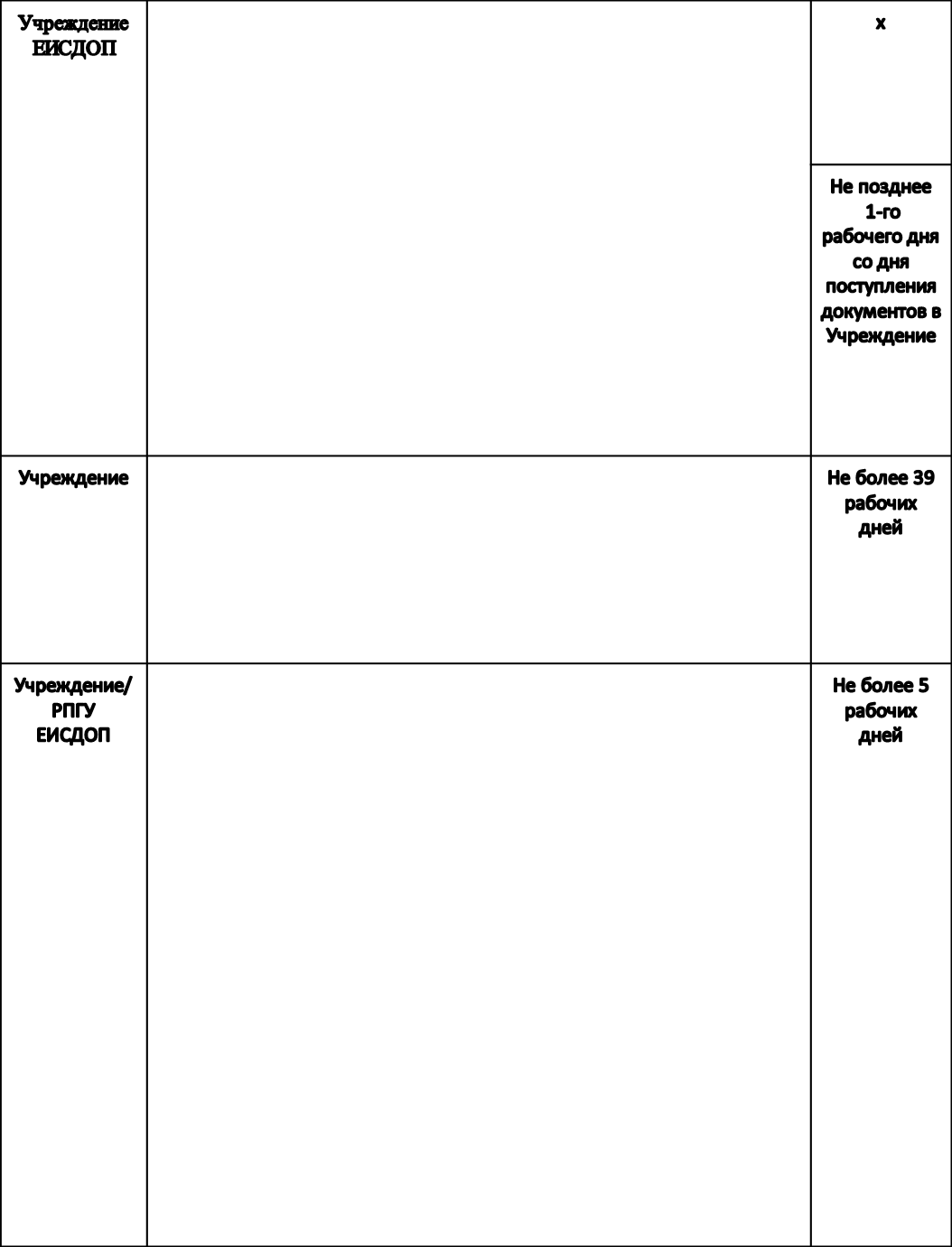 Блок-схема предоставления Услуги (дополнительный набор)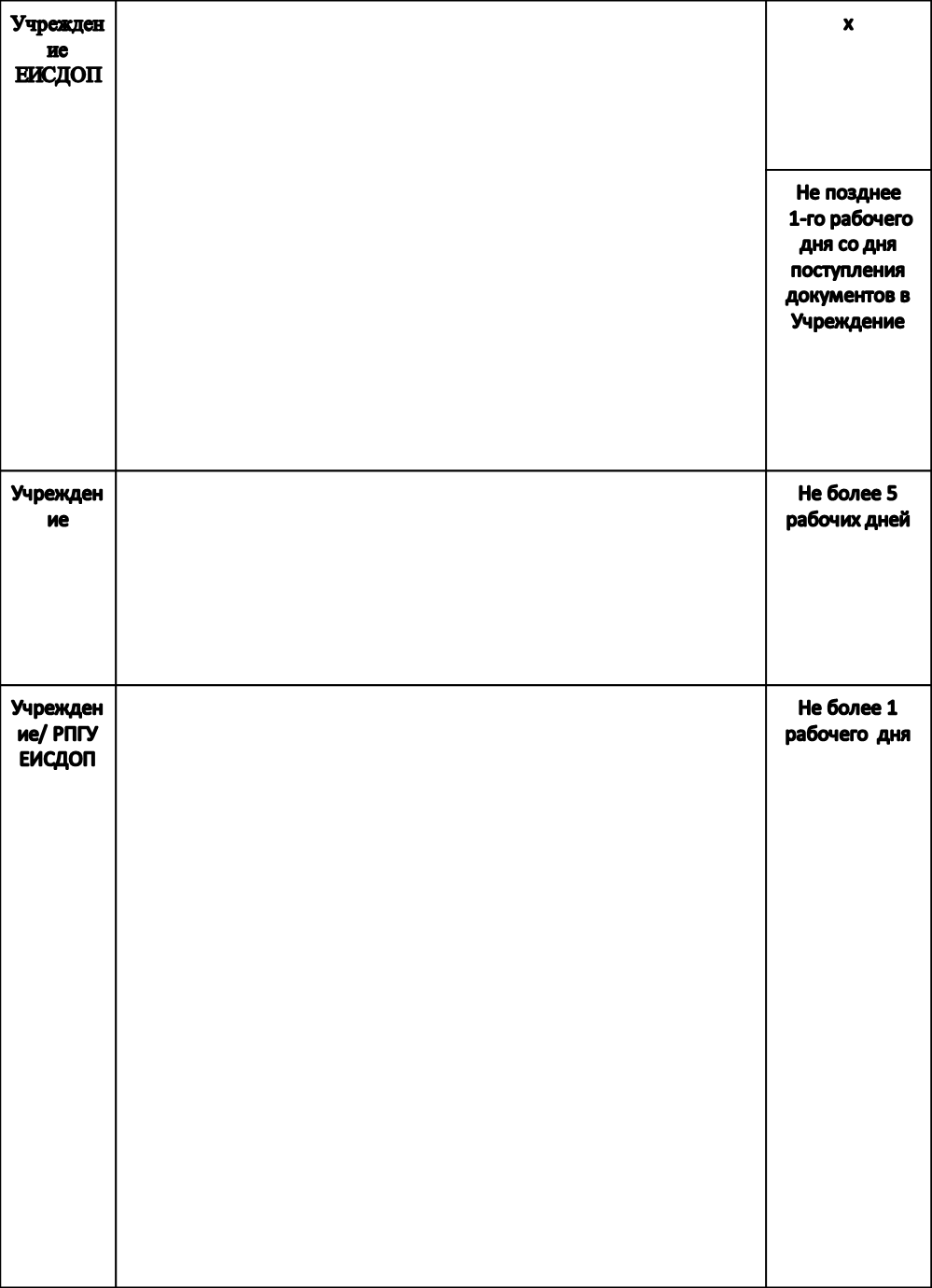 Блок-схема предоставления Услуги через РПГУ(основной набор)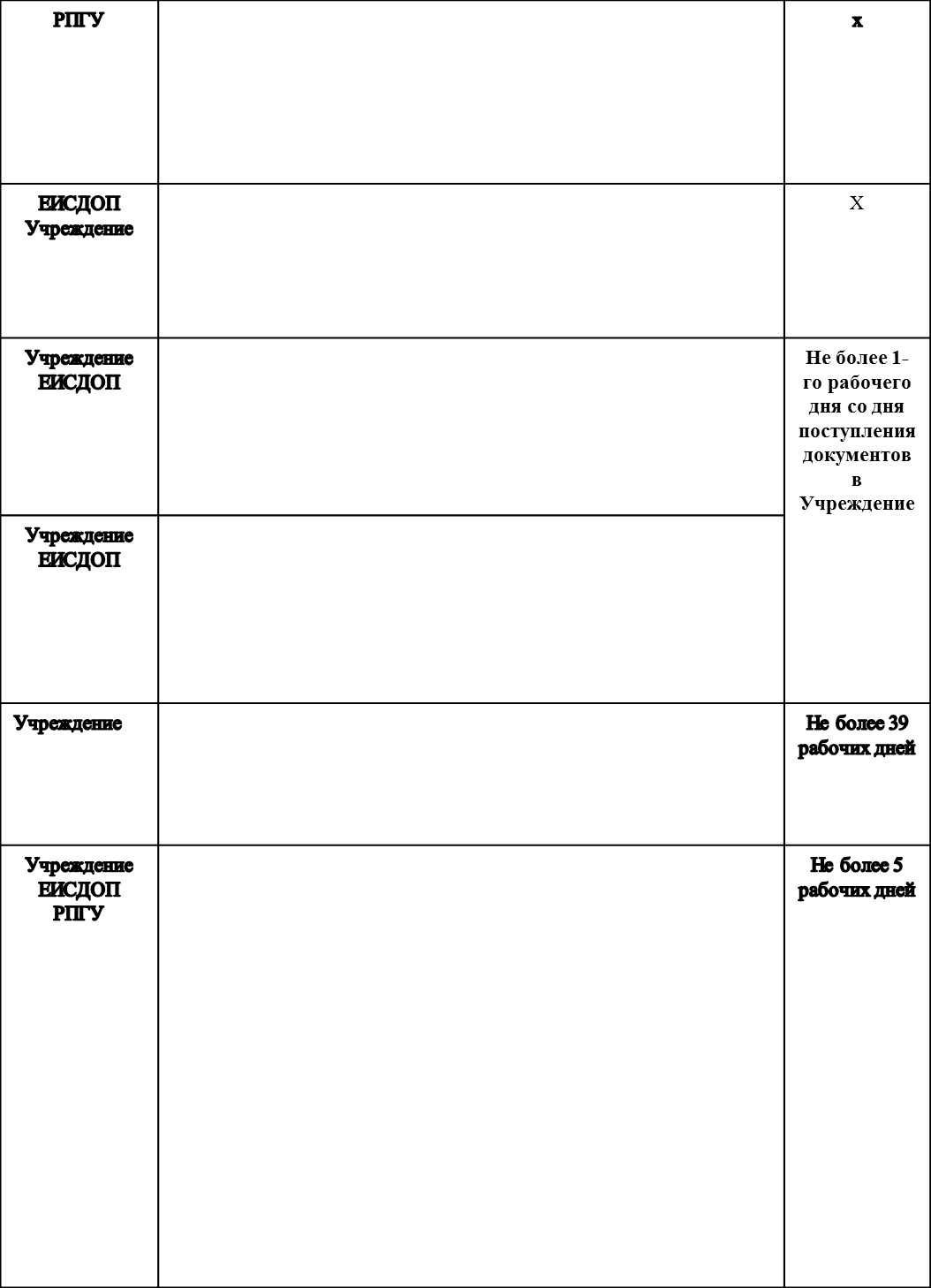 Блок-схема предоставления Услуги через РПГУ(дополнительный набор)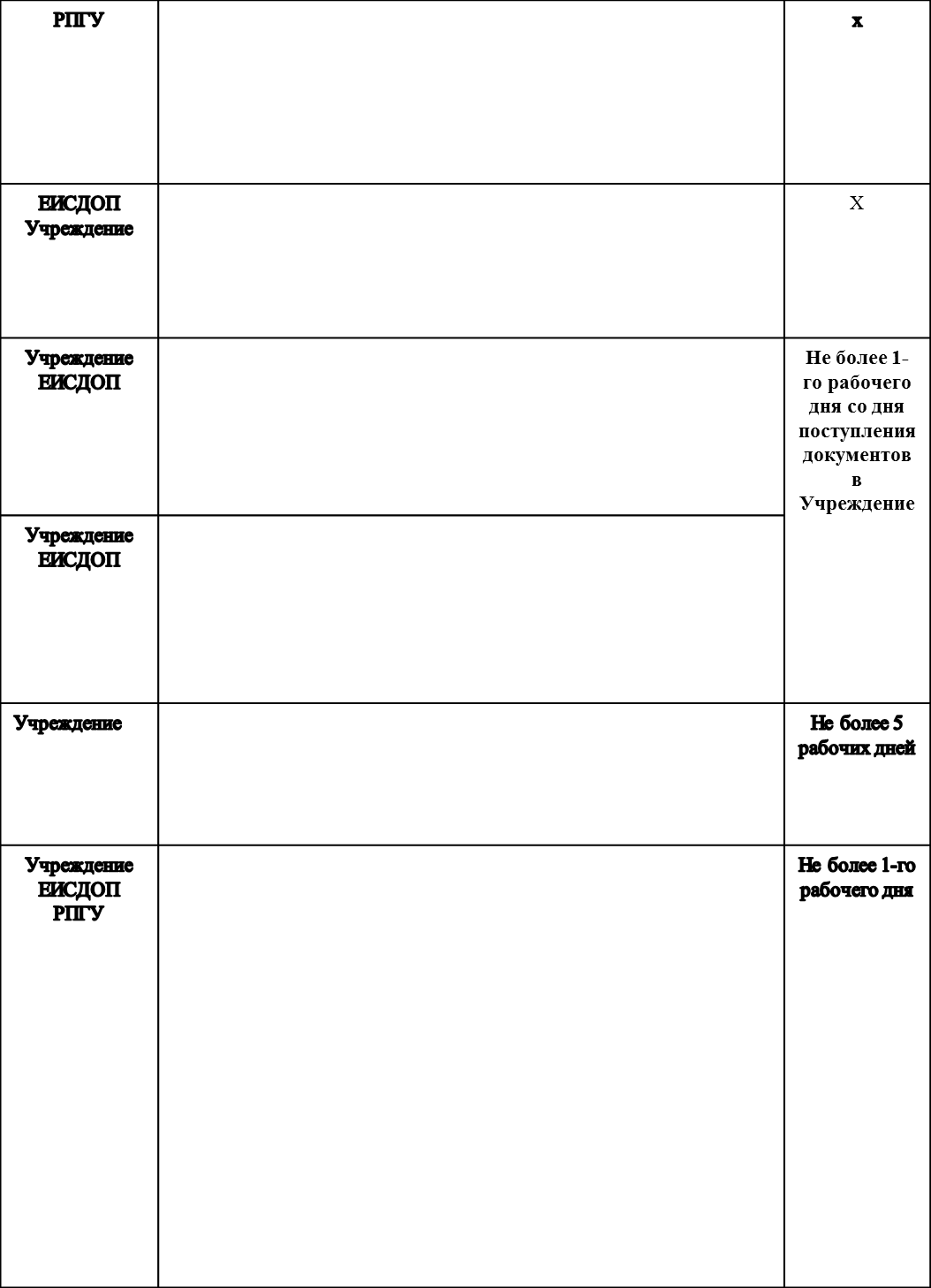 Административный регламент –типовая форма административного регламента предоставления услуги, оказываемой муниципальным учреждением дополнительного образования сферы культуры Московской области «Прием детей на обучение по дополнительным общеобразовательным программам»;Дополнительные общеобразователь-ные программы –дополнительные предпрофессиональные общеобразовательные программы и дополнительные общеразвивающие общеобразовательные программы; ЕСИАЕИСДОП––федеральная государственная информационная система «Единая система идентификации и аутентификации в инфраструктуре, обеспечивающей информационно-технологическое взаимодействие информационных систем, используемых для предоставления государственных и муниципальных услуг в электронной форме»;единая информационная система, содержащая сведения 
о возможностях дополнительного образования 
на территории Московской области;Заявитель–лицо, обращающееся с заявлением о предоставлении Услуги;Заявление –запрос о предоставлении Услуги, представленный любым предусмотренным настоящим Административным регламентом способом;Личный кабинет–сервис РПГУ, позволяющий Заявителю получать информацию о ходе обработки заявлений, поданных посредством РПГУ;МФЦ–многофункциональный центр предоставления государственных и муниципальных услуг на территории муниципального образования Московской области;Подразделение–МКУ «Комитет по делам культуры, молодежи, спорта и туризма города Лыткарино»;РПГУ–государственная информационная система Московской области «Портал государственных и муниципальных услуг Московской области», расположенная в сети Интернет по адресу http://uslugi.mosreg.ru;Сервис РПГУ «Узнать статус Заявления»–сервис РПГУ, позволяющий получить актуальную информацию о текущем статусе (этапе) ранее поданного Заявления;Сеть Интернет –информационно-телекоммуникационная сеть «Интернет»;Услуга –«Прием детей на обучение по дополнительным общеобразовательным программам»;Учреждение–Муниципальное образовательное учреждение дополнительного образования детей «Детская музыкальная школа»;Файлы документа-электронный образ документа, полученный путем сканирования документа в бумажной форме;Электронный документ-документ, информация которого предоставлена в электронной форме и подписана усиленной квалифицированной электронной подписью;Электронный образ документа-документ на бумажном носителе, преобразованный в электронную форму путем сканирования с сохранением его реквизитов.Понедельник:с 09.00 до 20.00 Вторник:с 09.00 до 20.00 Среда:с 09.00 до 20.00 Четверг:с 09.00 до 20.00 Пятница:с 09.00 до 20.00 Суббота:с 09.00 до 20.00 Воскресенье:Выходной деньПонедельник:с 08.00 до 20.00 Вторник:с 08.00 до 20.00Среда:с 08.00 до 20.00Четверг:с 08.00 до 20.00Пятница:с 08.00 до 20.00Суббота:с 08.00 до 20.00Воскресенье:Прием не осуществляетсяОснование для обращенияКатегория заявителяКласс документаОбязательность документаПрием на обучение по дополнительным общеобразовательным программамГраждане, являющиеся родителями (законными представителями) несовершеннолетних гражданДокумент, удостоверяющий личность несовершеннолетнего гражданина (свидетельство о рождении или паспорт для граждан старше 14 лет полный перечень документов указан в приложении 8 к настоящему Административному регламенту)ОбязательноПрием на обучение по дополнительным общеобразовательным программамГраждане, являющиеся родителями (законными представителями) несовершеннолетних гражданСвидетельство о регистрации по месту жительства или пребывания несовершеннолетнего гражданина либо свидетельство о регистрации по месту жительства несовершеннолетнего гражданинаОбязательно в случае отсутствия в документе, удостоверяющем личность ребенка, сведений о месте жительства или пребыванияПрием на обучение по дополнительным общеобразовательным программамГраждане, являющиеся родителями (законными представителями) несовершеннолетних гражданМедицинский документ, подтверждающий отсутствие медицинских противопоказаний для занятий в области искусствОбязательноПрием на обучение по дополнительным общеобразовательным программамГраждане, являющиеся родителями (законными представителями) несовершеннолетних гражданРаспоряжение органов опеки и попечительства о назначении гражданина опекуномОбязательно в случае установления над ребенком опеки (попечительства)Прием на обучение по дополнительным общеобразовательным программамГраждане, являющиеся родителями (законными представителями) несовершеннолетних гражданФото несовершеннолетнего ребенка 3х4 – 2 шт.ОбязательноКласс документаВиды документовОбщие описания к документуТребования при личной подачеТребования при подаче через РПГУДокументы, предоставляемые Заявителем Документы, предоставляемые Заявителем Документы, предоставляемые Заявителем Документы, предоставляемые Заявителем Документы, предоставляемые Заявителем ЗаявлениеЗаявлениеЗаявителем на основании документов заполняется интерактивная форма ЗаявлениеСпециалистом Организации на основании представленных Заявителем документов заполняется интерактивная форма Заявление Интерактивная формаДокумент, удостоверяющий личностьПаспорт гражданина Российской Федерации Паспорт должен быть оформлен в соответствии с Постановлением Правительства Российской Федерации от 8 июля 1997 г. № 828 «Об утверждении Положения о паспорте гражданина Российской Федерации, образца бланка и описания паспорта гражданина Российской Федерации».Представляется оригинал документа для сканирования в ЕИСДОППри подаче представляется электронный образ всех заполненных страниц документа.Документ, удостоверяющий личностьПаспорт гражданина СССР Образец паспорта гражданина Союза Советских Социалистических Республик и описание паспорта утверждены постановлением Совмина СССР от 28.08.1974 № 677 «Об утверждении Положения о паспортной системе в СССР».Вопрос о действительности паспорта гражданина СССР образца 1974 года решается в зависимости от конкретных обстоятельств (постановление Правительства Российской Федерации от 24.02.2009 № 153 «О признании действительными до 1 июля 2009 г. паспортов гражданина СССР образца 1974 года для некоторых категорий иностранных граждан и лиц без гражданства»)Представляется оригинал документа для сканирования в ЕИСДОППри подаче представляется электронный образ всех заполненных страниц документа.Документ, удостоверяющий личностьВременное удостоверение личности гражданина Российской Федерации Форма утверждена приказом ФМС России от 30.11.2012 № 391 «Об утверждении Административного регламента Федеральной миграционной службы по предоставлению государственной услуги по выдаче и замене паспорта гражданина Российской Федерации, удостоверяющего личность гражданина Российской Федерации на территории Российской Федерации».Представляется оригинал документа для сканирования в ЕИСДОППредставляется электронный образ всех заполненных страниц документа.Документ, удостоверяющий личностьСвидетельство о рождении Форма бланка утверждена приказом Минюста России от 25.06.2014 № 142 «Об утверждении форм бланков свидетельств о государственной регистрации актов гражданского состояния»Представляется оригинал документа для сканирования в ЕИСДОППредставляется электронный образ всех заполненных страниц документа.Документ, удостоверяющий личностьСвидетельство о рождении ребенка, выданное консульским учреждением Российской Федерации за пределами территории Российской ФедерацииФорма утверждена приказом Минюста Россииот 25.06.2014 № 142 «Об утверждении форм бланков свидетельств о государственной регистрации актов гражданского состояния»Представляется оригинал документа для сканирования в ЕИСДОППредставляется электронный образ всех заполненных страниц документа.Документ, удостоверяющий личностьДокумент, подтверждающий факт рождения и регистрации ребенка, выданный и удостоверенный штампом «апостиль» компетентным органом иностранного государства, с удостоверенным в установленном законодательством Российской Федерации переводом на русский языкПри рождении ребенка на территории иностранного государства - участника Конвенции, отменяющей требование легализации иностранных официальных документов, заключенной в Гааге 5 октября 1961 годаПредставляется оригинал документа для сканирования в ЕИСДОППредставляется электронный образ всех заполненных страниц документа.Документ, удостоверяющий личностьДокумент, подтверждающий факт рождения и регистрации ребенка, выданный компетентным органом иностранного государства, переведенный на русский язык и легализованный консульским учреждением Российской Федерации за пределами территории Российской ФедерацииПри рождении ребенка на территории иностранного государства, не являющегося участником указанной в настоящем подпункте Конвенции, отменяющей требование легализации иностранных официальных документов, заключенной в Гааге 5 октября 1961 годаПредставляется оригинал документа для сканирования в ЕИСДОППредставляется электронный образ всех заполненных страниц документа.Документ, удостоверяющий личностьДокумент, подтверждающий факт рождения и регистрации ребенка, выданный компетентным органом иностранного государства, переведенный на русский язык и скрепленный гербовой печатьюПри рождении ребенка на территории иностранного государства, являющегося участником Конвенции о правовой помощи и правовых отношениях по гражданским, семейным и уголовным делам, заключенной в городе Минске 22 января 1993 годаПредставляется оригинал документа для сканирования в ЕИСДОППредставляется электронный образ всех заполненных страниц документа.Документ, удостоверяющий личностьДокументы, удостоверяющие личность лица без гражданстваДокументы, удостоверяющие личность лица без гражданстваДокументы, удостоверяющие личность лица без гражданстваДокументы, удостоверяющие личность лица без гражданстваДокумент, удостоверяющий личностьРазрешение на временное проживание, выдаваемое лицу без гражданства (с отметкой о разрешении на временное проживание)Форма утверждена приказом ФМС России от 22.04.2013 № 214 «Об утверждении Административного регламента предоставления Федеральной миграционной службой государственной услуги по выдаче иностранным гражданам и лицам без гражданства разрешения на временное проживание в Российской Федерации»Федеральный закон от 25.07.2002 № 115-ФЗ (ред. от 30.12.2015) «О правовом положении иностранных граждан в Российской Федерации» (с изм. и доп., вступ. в силу с 10.01.2016)Представляется оригинал документа для сканирования в ЕИСДОППредставляется электронный образ всех заполненных страниц документа.Документ, удостоверяющий личностьВид на жительство лица без гражданства, содержащий электронный носитель информацииОбразец бланка утвержден приказом ФМС России от 05.06.2008 № 141 «Об утверждении образцов бланков вида на жительство»Федеральный закон от 25.07.2002 № 115-ФЗ (ред. от 30.12.2015) «О правовом положении иностранных граждан в Российской Федерации» (с изм. и доп., вступ. в силу с 10.01.2016)Представляется оригинал документа для сканирования в ЕИСДОППредставляется электронный образ всех заполненных страниц документа.Документ, удостоверяющий личностьДокументы, удостоверяющие личность иностранного гражданинаДокументы, удостоверяющие личность иностранного гражданинаДокументы, удостоверяющие личность иностранного гражданинаДокументы, удостоверяющие личность иностранного гражданинаДокумент, удостоверяющий личностьВид на жительство, выдаваемое иностранному гражданину (дубликат вида на жительство)Образец бланка утвержден приказом ФМС России от 05.06.2008 № 141 «Об утверждении образцов бланков вида на жительство».Представляется оригинал документа для сканирования в ЕИСДОППредставляется электронный образ всех заполненных страниц документа.Документ, удостоверяющий личностьСправка о принятии к рассмотрению заявления о выдаче вида на жительство (продлении вида на жительство)Форма является приложением к административному регламенту предоставления Федеральной миграционной службой государственной услуги по выдаче иностранным гражданам и лицам без гражданства вида на жительство в Российской Федерации, утвержденному приказом ФМС России от 22.04.2013 № 215Представляется оригинал документа для сканирования в ЕИСДОППредставляется электронный образ всех заполненных страниц документа.Распоряжение органов опеки и попечительства о назначении гражданина опекуномРаспоряжение органов опеки и попечительства о назначении гражданина опекуномПостановление Правительства РФ от 18 мая 2009 г. № 423 "Об отдельных вопросах осуществления опеки и попечительства в отношении несовершеннолетних граждан" Представляется оригинал документа для сканирования в ЕИСДОППредставляется электронный образ всех заполненных страниц документа.Свидетельство о регистрации по месту жительства Свидетельство о регистрации по месту жительства Приказ ФМС России от 11.09.2012 № 288 «Об утверждении Административного регламента предоставления федеральной миграционной службой государственной услуги по регистрационному учету граждан Российской Федерации по месту пребывания и по месту жительства в пределах Российской Федерации»Представляется оригинал документа для сканирования в ЕИСДОППредставляется электронный образ всех заполненных страниц документа.Свидетельство о регистрации по месту пребыванияСвидетельство о регистрации по месту пребыванияПриказ ФМС России от 11.09.2012 № 288 «Об утверждении Административного регламента предоставления федеральной миграционной службой государственной услуги по регистрационному учету граждан Российской Федерации по месту пребывания и по месту жительства в пределах Российской Федерации»Представляется оригинал документа для сканирования в ЕИСДОППредставляется электронный образ всех заполненных страниц документа.Документ (медицинская справка) об отсутствии у несовершеннолетнего ребенка противопоказаний для занятий в области искусствДокумент (медицинская справка) об отсутствии у несовершеннолетнего ребенка противопоказаний для занятий в области искусствСправка оформляется в свободной форме на бланке медицинского учреждения, и содержит информацию об отсутствии противопоказаний для занятий ребенка в области искусств.Представляется оригинал документаПредставляется электронный образ документа.Фото несовершеннолетнего ребенкаФото несовершеннолетнего ребенкаФотография несовершеннолетнего ребенка: -цветная или черно-белая;-формат 3-х4;-2 шт.Представляется оригинал фото для сканирования в ЕИСДОППредставляется электронный образ фото.Место выполнения процедуры/ используемая ИСАдминистративные действияСредний срок выполненияСредняя трудоемкость выполненияСодержание действияПроверка комплектности представленных документов. В течение 1 рабочего дня со дня поступления документов в Учреждение10 минутПри поступлении документов в Учреждение специалист Учреждения, ответственный за прием и проверку поступивших документов в целях предоставления Услуги: 1) устанавливает предмет обращения;2) проверяет комплектность представленных документов, необходимых для предоставления Услуги, и соответствие их установленным Административным регламентом требованиям.Учреждение/ ЕИСДОП Установление соответствие личности Заявителя документам, удостоверяющим личностьВ течение 1 рабочего дня со дня поступления документов в Учреждение10 минутДокументы проверяются на соответствие требованиям, указанным в пункте 10 и Приложении 9 к настоящему Административному регламенту за исключением Заявления в случае, если обращается сам Заявитель.Учреждение/ ЕИСДОП Подготовка отказа в приеме документовВ течение 1 рабочего дня со дня поступления документов в Учреждение15 минутВ случае наличия оснований для отказа в приеме документов из пункта 12 настоящего Административного регламента специалистом Учреждения осуществляется информирование Заявителя о необходимости предъявления документов для предоставления Услуги и предлагается обратиться после приведения документов в соответствие с требованиями законодательства.По требованию Заявителя уполномоченным специалистом Учреждения подписывается и выдается решение об отказе в приеме документов с указанием причин отказа в срок не позднее 30 минут с момента получения от Заявителя документов.Учреждение/ ЕИСДОП Заполнение заявления, сканирование представленных документов и формирование выписки о приеме Заявления и прилагаемых документовВ течение 1 рабочего дня со дня поступления документов в Учреждение15 минутВ случае отсутствия оснований отказа в приеме документов, специалистом Учреждения заполняется карточка Услуги, вносятся сведения по всем полям в соответствии с инструкцией.Специалист Учреждения сканирует представленные Заявителем, оригиналы документов, формирует электронное дело в ЕИСДОП. и уведомляет о допуске ребенка к прохождению творческих испытаний в Учреждении. Специалист Учреждения распечатывает и выдает Заявителю выписку в получении Заявления, документов с указанием их перечня и количества листов, входящего номера, даты готовности результата предоставления Услуги. Выписка подписывается специалистом Учреждения, принявшим документы и Заявителем.Осуществляется переход к административной процедуре «Прохождение творческих испытаний».Место выполнения процедуры/ используемая ИСАдминистративные действияСредний срок выполненияСредняя трудоемкость выполненияСодержание действияРПГУ/ ЕИСДОП Поступление документов1 календарный день(не включается в общий срок предоставления Услуги).1 календарный деньЗаявитель направляет Заявление и документы, необходимые для предоставления Услуги, в электронном виде через РПГУ.Требования к документам в электронном виде установлены п. 22 настоящего Административного регламента.Заявление и прилагаемые документы поступают в интегрированную с РПГУ в ЕИСДОП. Осуществляется переход к административной процедуре «Обработка и предварительное рассмотрение документов».Место выполнения процедуры/ используемая ИСАдминистративные действияСредний срок выполненияСредняя трудоемкость выполненияСодержание действияУчреждение/ ЕИСДОП Проверка комплектности представленных Заявителем документов, поступивших с РПГУ В течение 1 рабочего дня со дня поступления документов в Учреждение15 минутПри поступлении документов с РПГУ специалист Учреждения, ответственный за прием и проверку поступивших документов в целях предоставления Услуги проводит предварительную проверку.1) устанавливает предмет обращения;2) проверяет правильность оформления Заявления, комплектность представленных документов, необходимых для предоставления Услуги, и соответствие их установленным Административным регламентом требованиям.Учреждение/ ЕИСДОП Подготовка отказа в приеме документов, направленных по почте либо поступивших с РПГУ.В течение 1 рабочего дня со дня поступления документов в Учреждение15 минут В случае наличия оснований из пункта 12 настоящего Административного регламента специалист Учреждения направляет Заявителю решение об отказе в приеме документов с указанием причин отказа не позднее первого рабочего дня, следующего за днем подачи Заявления через РПГУ.В случае отсутствия основания для отказа в приеме документов специалист Учреждения регистрирует Заявление в ЕИСДОП и направляется уведомление о допуске ребенка к прохождению творческих испытаний в Учреждении. Уведомление направляется Заявителю в личный кабинет на РПГУ в день регистрации Заявления в Учреждении.Выписка о получении Заявления и документов направляется специалистом Учреждения Заявителю через РПГУ не позднее первого рабочего дня, следующего за днем регистрации Заявления. Осуществляется переход к административной процедуре «Прохождение творческих испытаний».Место выполнения процедуры/используемая ИСАдминистративные действияСредний срок выполненияСредняя трудоемкость выполненияСодержание действияУчреждение Проведение творческих испытаний Не более 39 рабочих дней (основной набор)Не более 7 рабочих дней (дополнительный набор)Учреждение самостоятельно устанавливает сроки проведения индивидуального отбора в форме творческих испытаний, которые осуществляются в рамках установленного периода с 15 апреля по 15 июня в соответствующем году.Прохождение творческих испытанийОсуществляется переход к административной процедуре «Принятие решения».Место выполнения процедуры/ используемая ИСАдминистративные действияСредний срок выполненияСредняя трудоемкость выполненияСодержание действияУчреждение/ ЕИСДОППодготовка и подписание ПриказаВ течение 5 рабочих дней (основной набор)В течение 1 рабочего дня (дополнительный набор)Уполномоченное должностное лицо Учреждения по итогам проведения творческих испытаний подписывает подготовленный Приказ о приеме.Учреждение/ ЕИСДОППодготовка решенияВ течение 5 рабочих дней (основной набор)В течение 1 рабочего дня (дополнительный набор)15 минутСпециалист Администрации, ответственный за предоставление Услуги, при отсутствии оснований для отказа подготавливается уведомление о предоставлении Услуги на основании Приказа о приеме по форме, указанной в Приложении 4.В случае отказа в предоставлении Услуги подготавливает уведомление об отказе в предоставлении Услуги на основании решения об отказе в предоставлении Услуги по форме, указанной в Приложении 6. Учреждение/ ЕИСДОППодписание решения В течение 5 рабочих дней (основной набор)В течение 1 рабочего дня (дополнительный набор)5 минутРешение подписывается уполномоченным должностным лицом Учреждения и вносится в ЕИСДОП. Независимо от принятого решения осуществляется переход к административной процедуре «Направление (выдача) результата».Место выполнения процедуры/используемая ИСАдминистративные действияСредний срок выполненияСредняя трудоемкость выполненияСодержание действияУчреждение / ЕИСДОП/ РПГУНаправление решения  В течение 5 рабочих дней (основной набор)В течение 1 рабочего дня (дополнительный набор)5 минутРезультат предоставления Услуги может быть получен следующими способами:- Через личный кабинет на РПГУ в виде уведомления о предоставлении Услуги либо уведомления об отказе в предоставлении Услуги, при подаче заявления через Учреждение либо через РПГУ при наличии регистрации на РПГУ посредством; - Через Учреждение в виде уведомления о предоставлении Услуги либо решения об отказе в предоставлении Услуги при подаче заявления в Учреждение, либо через РПГУ при наличии регистрации на РПГУ посредством ЕСИА. Результат предоставления Услуги выдается Заявителю в Учреждении в сроки, установленные для подготовки результата предоставления Услуги, указанные в пункте 8 настоящего Административного регламента, при предъявлении документа, удостоверяющего личность Заявителя.  Результат предоставления Государственной услуги предоставляется Заявителю способом, указанным Заявителем в Заявлении: Факт предоставления Услуги с приложением результата предоставления Услуги фиксируется в ЕИСДОП. 